Муниципальное бюджетное дошкольное образовательное учреждение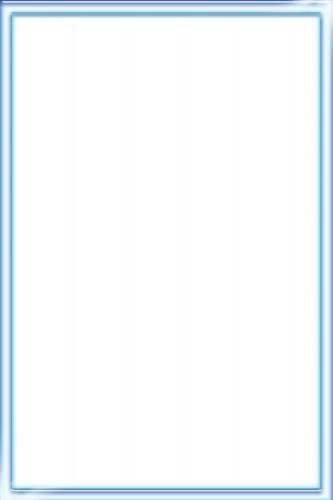 Детский сад комбинированного вида № 47 пос. ЭльбанАмурского муниципального района Хабаровского края  Проблемные ситуации по блдоку: «Деньги-цена-стоимость»Кириенко Ирина Владимировна воспитатель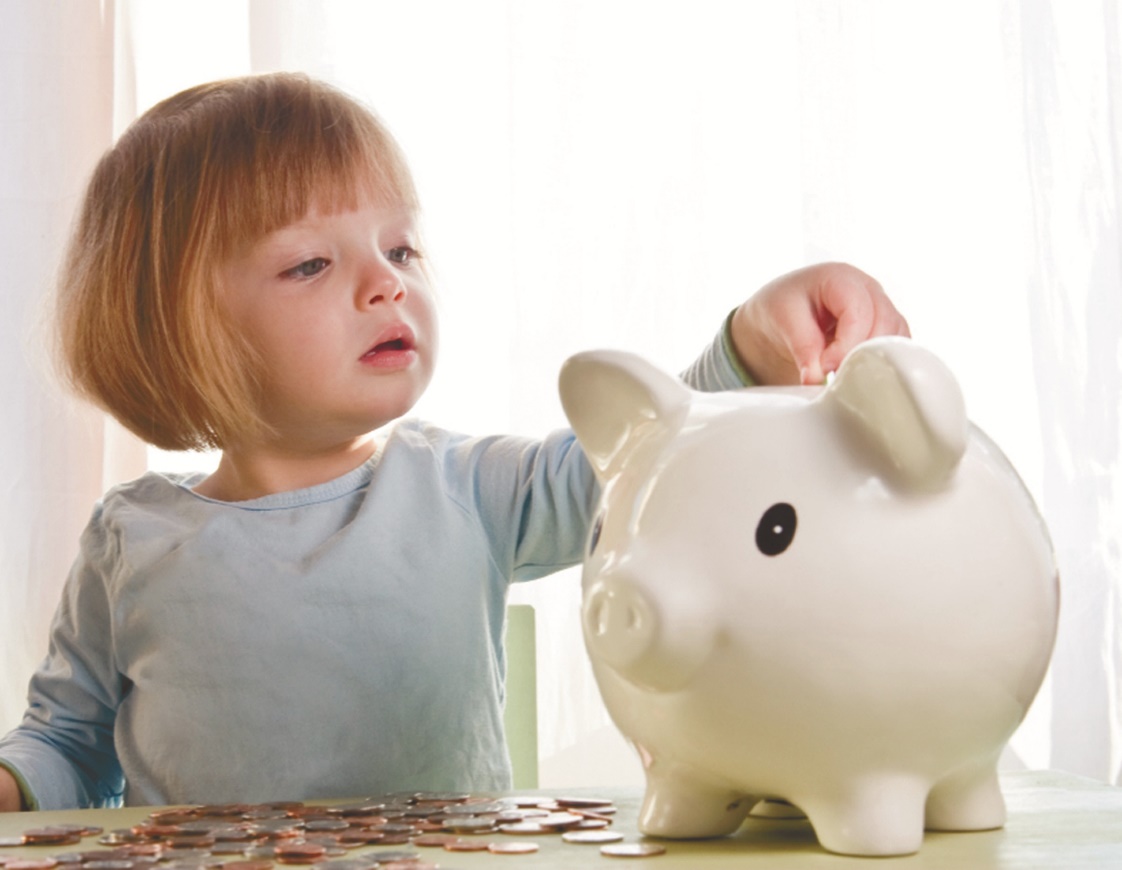 2016г.Проблемные ситуацииСитуация 1. «Два медвежонка» Топтыжка продавал на рынке мёд. На вырученные деньги он хотел купить малины. Его друг Косолапый продавал малину, чтобы купить липовый мёд. Покупателей на рынке было мало, и торговля шла плохо. Медвежата загрустили. Вопросы детям: Какие решения могут принять медвежата, чтобы оба были довольны?Ситуация 2. «Богатство Буратино» Буратино заработал 100 золотых. Получив деньги, он задумался, как лучше ими распорядиться. «Закопай их в землю!» - советует кот Базилио. «Лучше купи машину» - перебивает его лиса Алиса. «Не слушай их! Спрячь деньги дома!» - говорит пёс Артемон. «А я думаю, лучше всего положить деньги в банк»,- размышляет Мальвина. Вопросы детям: Как вы думаете, чьё предложение стоит принять? Почему?Ситуация 3. «Бизнес Шапокляк» Шапокляк выращивает яблоки. Летом она продаёт их по 2 рубля за килограмм, а зимой - по 5 рублей. Вопросы детям: Почему цена яблок меняется?Ситуация 4. «Подарок для друга» Чебурашка выбирал подарок для своего друга Крокодила Гены. Его внимание привлекли 2 коробки: в обеих были конфеты одного и того же сорта, в одинаковых количествах. Но одна из коробок красивая, яркая и перевязана ленточкой. Вопросы детям: Какую коробку купит Чебурашка? Почему?